Уважаемый Руслан Олиевич!В адрес Председателя Правительства Карачаево-Черкесской Республики было направлено письмо № 65 от 08.04.2016 (прилагается) Об образовавшейся задолженности перед педагогическими работникам проживающими и работающими в сельской местности. Получен ответ №08/1696 от 22.04.2016 (прилагается) за подписью заместителя Председателя Правительства Карачаево-Черкесской Республики Озова  Мурата Нуховича, из текста которого не понятно какие предпринимаются конкретные меры по погашению образовавшейся задолженности по выплате компенсационных расходов на оплату жилых помещений, отопления и освещения, педагогических работников, проживающих и работающих в сельских населенных пунктах, рабочих поселках (поселках городского типа), какие установлены сроки и порядок погашения этой задолженности. Просим дать уточнённую информацию для разъяснения сложившейся ситуации  по данному вопросу работникам образовательных учреждений республики.Председатель Карачаево-Черкесской                        республиканской организации Профсоюза	                                                                        работников народного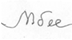 образования и науки РФ                                                           М. С. Бесленеев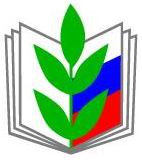 ПРОФСОЮЗ РАБОТНИКОВНАРОДНОГО ОБРАЗОВАНИЯ И НАУКИ РОССИЙСКОЙ ФЕДЕРАЦИИКарачаево-Черкесская Республиканская организацияРЕСПУБЛИКАНСКИЙКОМИТЕТг. Черкесск, 369000,пр. Ленина, 34, каб. 27.
Тел.: (8782) 25-54-72   факс (8782) 25-55-97
E-mail: profobr@bk.ruот 17 мая 2016 года  № 80   Председателю Правительства КЧР  Казанокову Р.О.